We are excited to offer mentoring assistance for CENTRIC scientists. Emerging faculty members are the future of the College of Nursing. That is why CENTRIC is invested in providing mentoring resources for emerging faculty interested in self-management research of multiple chronic condition.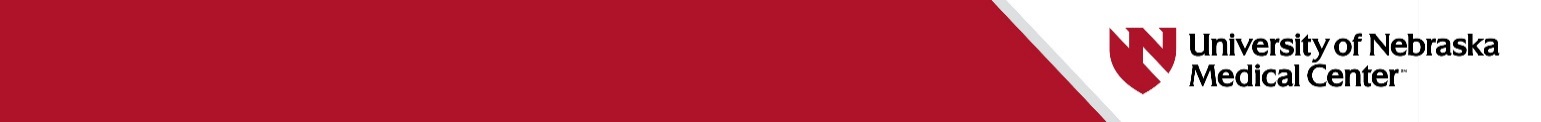 The CENTRIC Mentoring Steering Committee strives to connect emerging faculty in the College of Nursing with senior research faculty in clinical research efforts focused on chronic care management for patients, families, and/or communities. CENTRIC is committed to the success of its researchers by assisting in identifying mentors or the research team. Mentoring Steering Purpose: The purpose of the Mentorship Steering Committee is to guide the development and facilitate research progression of CENTRIC members pursuing funding or awardees during the period of funding.CENTRIC Resources before and during funding periods:Assist in identifying Mentor/Mentoring team Facilitate internal mock review(s) Arrange for external consultant(s) to assist with grant developmentIndividualized mentoring needs for progression of researchCENTRIC funded researchers will meet with a member of the Mentoring Steering Committee to begin developing their Individual Development Plan (IDP) and discuss their mentoring needs to complete the project and prepare for future projects. Expectations for CENTRIC grant recipients Individual Development Plan (IDP)Communication with CENTRIC Mentoring Steering Committee member at least twice per year (every 6 months) via progress reportEnd of project reportMentorship evaluationIDP can be found https://myidp.sciencecareers.org